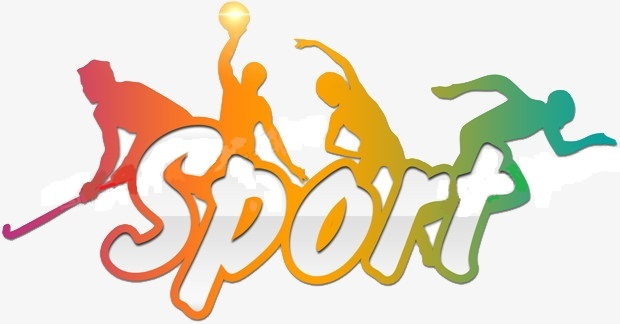 桃園市中壢區大崙國民小學111年體育競賽(團賽)成績一覽表桃園市中壢區大崙國民小學111年體育競賽(團賽)成績一覽表桃園市中壢區大崙國民小學111年體育競賽(團賽)成績一覽表桃園市中壢區大崙國民小學111年體育競賽(團賽)成績一覽表桃園市中壢區大崙國民小學111年體育競賽(團賽)成績一覽表桃園市中壢區大崙國民小學111年體育競賽(團賽)成績一覽表桃園市中壢區大崙國民小學111年體育競賽(團賽)成績一覽表桃園市中壢區大崙國民小學111年體育競賽(團賽)成績一覽表桃園市中壢區大崙國民小學111年體育競賽(團賽)成績一覽表桃園市中壢區大崙國民小學111年體育競賽(團賽)成績一覽表桃園市中壢區大崙國民小學111年體育競賽(團賽)成績一覽表一年級冰淇淋大放送二年級跳跳虎投球樂三年級冰淇淋派對四年級好「孕」成雙五年級無敵風火輪六年級造橋鋪路五年級拔河六年級拔河五年級大隊接力六年級大隊接力第一名一丁二戊三甲四丁五乙六丙五丙六甲五丙六甲第二名一戊二丁三己四丙五甲六甲五丁六丁五乙六丙第三名一己二甲三乙四己